                       5º REUNIÓN En la ciudad de Bollullos del Condado, siendo las dieciséis horas del día  diecisiete  de Diciembre del dos mil dieciocho se reúnen los miembros  reseñados arriba para tratar los siguientes asuntos:                                                      ORDEN DEL DÍA1.–Seguimiento  de la elaboración del plan de actuación del primer año 1.– En esta sesión, nos centramos en la elaboración de los principales objetivos y líneas de trabajo  a llevar a cabo en este curso escolar y . Sin más asuntos a tratar se da por finalizada la reunión a las 17.00horas del día de la fecha.                 BOLLULLOS PAE DEL CONDADO   17 de  Diciembre DE 2018                                                      LA COORDINADORA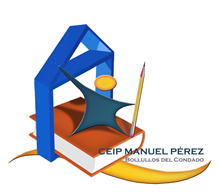 C.E.I.P. MANUEL PÉREZBollullos del CondadoHuelvaAsistentes: -Comisión del PLC